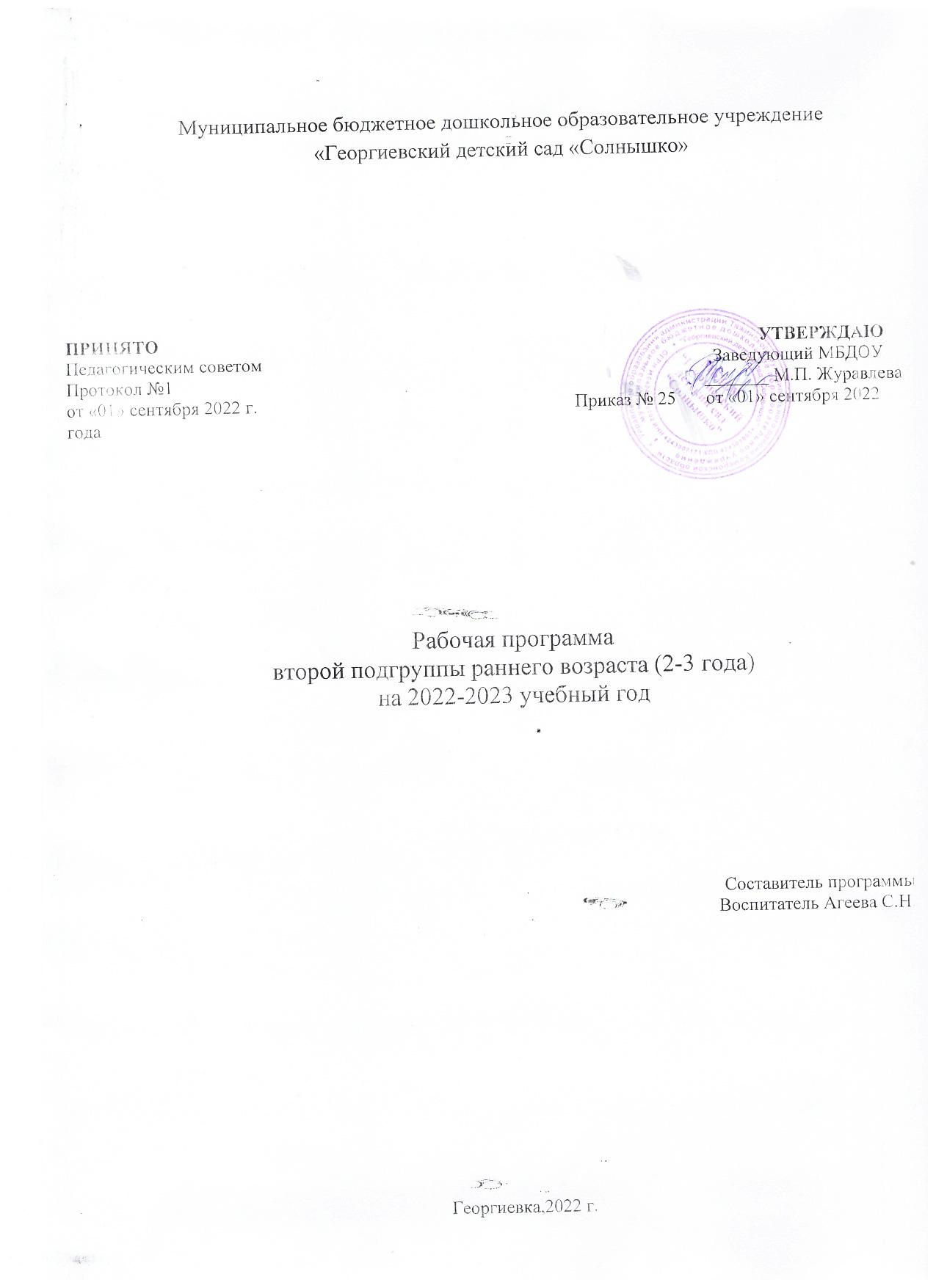 СодержаниеI. Целевой разделПояснительная записка									31.1. Цели и задачи Программы								41.2. Возрастные особенности детей 2-3 лет						51.3. Планируемые результаты освоения программы					6II. Содержательный разделОсобенности образовательного процесса							72.1. Образовательная область «Социально-коммуникативное развитие»		102.2. Образовательная область «Познавательное развитие»				172.3. Образовательная область «Речевое развитие»					182.4. Образовательная область «Художественно-эстетическое развитие»		232.5. Образовательная область «Физическое развитие»					252.6. Взаимодействие детского сада с семьей						26III. Организационный раздел3.1. Планирование образовательной деятельности					283.2. Организация режима пребывания детей в образовательном учреждении		293.3. Формы организации детских видов деятельности в ДОУ				303.4. Условия реализации Программы							313.5. Мониторинг усвоения программы воспитанниками				37IV. Список методической литературы							38I. Целевой раздел.Пояснительная записка Настоящая рабочая программа второй подгруппы раннего возраста разновозрастной группы «Капельки» разработана воспитателем МБДОУ «Георгиевский детский сад «Солнышко Агеевой С.Н.Программа спроектирована с учётом ФГОС дошкольного образования, особенностей образовательного учреждения, образовательных потребностей и запросов воспитанников. Кроме того учтены концептуальные положения используемой в МБДОУ Основной общеобразовательной программы дошкольного образования «От рождения до школы» под редакцией Н. Е. Вераксы, Т. С. Комаровой, Э. М. Дорофеевой в соответствии с ФГОС.Рабочая программа второй группы раннего возраста муниципального бюджетного дошкольного образовательного учреждения Георгиевский детский сад «Солнышко» в соответствии с ФГОС является нормативно-управленческим документом, обосновывающим выбор цели, содержания, применяемых методик и технологий, форм организации воспитательно-образовательного процесса в МБДОУ. Она представляет собой модель процесса воспитания и обучения детей, охватывающую все основные моменты их жизнедеятельности с учетом приоритетности видов детской деятельности в определенном возрастном периоде, обеспечивает разностороннее гармоничное развитие детей с учётом их возрастных и индивидуальных особенностей.Настоящая образовательная программа разработана для Муниципального бюджетного дошкольного образовательного учреждения Георгиевский детский сад «Солнышко».Общеобразовательная программа ДОУ обеспечивает разностороннее развитие детей в возрасте от 2 до 7 лет с учетом их возрастных и индивидуальных особенностей по основным направлениям – физическому, социально-личностному, познавательно-речевому и художественно-эстетическому.Используются парциальные программы: И.А. Лыковой «Цветные ладошки», Л.Д. Глазырина "Физическая культура дошкольникам»Реализуемая программа строится на принципе личностно-развивающего и гуманистического характера взаимодействия взрослого с детьми.Рабочая программа разработана в соответствии с:1. Международным законодательством:Конвенция о правах ребенка. Принята резолюцией 44/25 Генеральной Ассамблеи от 20.11.1989 года – ООН 1990.2. Федеральными законами:Конституцией РФ;Федеральным законом от 24.07.1998 г. №124-ФЗ «Об основных гарантиях прав ребенка в Российской Федерации»Федеральный закон от 29.12.2012. №273-ФЗ (ред. от 31.12.2014, с изм. от 02.05.2015) «Об образовании в Российской Федерации».3. Приказами, распоряжениями, постановлениями, письмами и другими документами федерального уровня:Приказом министерства образования и науки Российской Федерации от 17.10.2013 г. №1155 г. Москва «Об утверждении федерального государственного образовательного стандарта дошкольного образования» (зарегистрирован Минюстом России 14.11.2013, регистрационный № 30384)Письмо Минобрнауки России «Комментарии к ФГОС ДО» от 28.02.2014 №08-249.Приказом Министерства образования и науки Российской Федерации от 30.08.2013 №1014 г. Москва «Об утверждении Порядка организации и осуществления образовательной деятельности по основным общеобразовательным программам – образовательным программам дошкольного образования».Письмо Минобрнауки России от 17.11.2011 г. №03-248 «О разработке основной общеобразовательной программы дошкольного образования»Распоряжение Правительства Российской Федерации от 04.09.2014 №1726-р о Концепции дополнительного образования детейРаспоряжение Правительства Российской Федерации от 29.05.2015 № 996-р г. Москва «Стратегия развития воспитания в Российской Федерации на период до 2025г.»Постановления Главного санитарного врача Российской Федерации от 28.09.2020 №28 «Об утверждении СП 2.4.3648-20 «Санитарно-эпидемиологического требования к организациям воспитания и обучения, отдыха и оздоровления детей и молодежи»Письмо Минобрнауки России от 31.07.2014 № 08-1002 «О направлении методических рекомендаций» (Методическими рекомендациями по реализации полномочий органов государственной власти субъектов Российской Федерации по финансовому обеспечению оказания государственных и муниципальных услуг в сфере дошкольного образования)Методические рекомендации по реализации полномочий органов государственной власти субъектов Российской Федерации по финансовому обеспечению оказания государственных и муниципальных услуг в сфере дошкольного образования. Письмо Министерства образования и науки РФ от 1.10.2013 г. № 08-14084. Региональными документами:5. Основными нормативно-правовыми документами МБДОУ «Георгиевский детский сад «Солнышко»Устав МБДОУ «Георгиевский детский сад «Солнышко».Основная образовательная программа МБДОУ «Георгиевский детский сад «Солнышко» разработана на основе основной общеобразовательной программы дошкольного образования «От рождения до школы» под редакцией Н.Е. Вераксы, Т.С.Комаровой, Э. М. Дорофеевой.Положение о Рабочей программе МБДОУ «Георгиевский детский сад «Солнышко»1.1. Цели и задачи программы.Цели программы – воспитание гармонично развитой и социально ответственной личности на основе духовно-нравственных ценностей народов Российской Федерации, исторических и национально-культурных традиций; создание благоприятных условий для полноценного проживания ребенком дошкольного детства; формирование основ базовой культуры личности, всестороннее развитие психических и физических качеств в соответствии с возрастными и индивидуальными особенностями; подготовка к жизни в современном обществе, обучению в школе; обеспечение безопасности жизнедеятельности дошкольника в тесном сотрудничестве с семьями воспитанников.Достижение целей обеспечивает решение следующих задач:Укреплять и сохранять здоровья детей. Воспитывать культурно-гигиенических навыки и навыки самообслуживания.Развивать основных движений. Предупреждать утомление.Формировать элементы наглядно-образного мышления наряду с наглядно-действенным мышлением.Развивать восприятие, внимание, память детей.Расширять опыт ориентировки в окружающем, обогащать детей разнообразными сенсорными впечатлениями.Формировать представления о ближайшем окружении, о простейших связях между ними.Воспитывать интерес к явлениям природы, бережное отношение к растениям.Продолжать развивать речь детей. Расширять их словарный запас, совершенствовать грамматическую структуру речи.Учить понимать речь взрослого без наглядного сопровождения. Добиваться того, чтобы к концу третьего года жизни речь стала полноценным средством общения детей друг с другом.Формировать первоначальное представление о количественных и качественных различиях предметов.Учить разнообразно действовать с предметами: собирать однородные по названию предметы, отбирать игрушки разного цвета, величины, формы.Воспитывать интерес к трудовым действиям взрослых.Формировать предпосылки сюжетно-ролевой игры, развивать умение играть рядом, а затем и вместе со сверстниками.Формировать у детей опыт поведения в среде сверстников. Воспитывать чувство симпатии к сверстникам, любовь к родителям и близким людям. Развивать художественное восприятие, воспитывать отзывчивость на музыку и пение, доступные пониманию детей произведения изобразительного искусства, литературы.1.2. Возрастные особенности детей 2-3 лет.На третьем году жизни дети становятся самостоятельнее. Продолжает развиваться предметная деятельность, ситуативно-деловое общение ребенка и взрослого; совершенствуются восприятие, речь, начальные формы произвольного поведения, игры, наглядно-действенное мышление.Развитие предметной деятельности связано с усвоением культурных способов действия с различными предметами. Развиваются действия соотносящие и орудийные.Умение выполнять орудийные действия развивает произвольность, преобразуя натуральные формы активности в культурные на основе предлагаемой взрослыми модели, которая выступает в качестве не только объекта подражания, но и образца, регулирующего собственную активность ребенка.В ходе совместной со взрослыми предметной деятельности продолжает развиваться понимание речи. Слово отделяется от ситуации и приобретает самостоятельное значение. Дети продолжают осваивать названия окружающих предметов, учатся выполнять простые словесные просьбы взрослых в пределах видимой наглядной ситуации.Количество понимаемых слов значительно возрастает. Совершенствуется регуляция поведения в результате обращения взрослых к ребенку, который начинает понимать не только инструкцию, но и рассказ взрослых.Интенсивно развивается активная речь детей. К 3 годам они осваивают основные грамматические структуры, пытаются строить простые предложения, в разговоре со взрослым используют практически все части речи. Активный словарь достигает примерно 1000—1500 слов.К концу третьего года жизни речь становится средством общения ребенка со сверстниками. В этом возрасте у детей формируются новые виды деятельности: игра, рисование, конструирование.Игра носит процессуальный характер, главное в ней — действия. Они совершаются с игровыми предметами, приближенными к реальности. В середине третьего года жизни появляются действия с предметами-заместителями. Появление собственно изобразительной деятельности обусловлено тем, что ребенок уже способен сформулировать намерение изобразить какой-либо предмет. Типичным является изображение человека в виде «головонога» — окружности и отходящих от нее линии. К третьему году жизни совершенствуются зрительные и слуховые ориентировки, что позволяет детям безошибочно выполнять ряд заданий: осуществлять выбор из 2—3 предметов по форме, величине и цвету; различать мелодии; петь. Совершенствуется слуховое восприятие, прежде всего фонематический слух. К 3 годам дети воспринимают все звуки родного языка, но произносят их с большими искажениями. Основной формой мышления становится наглядно-действенная. Ее особенность заключается в том, что возникающие в жизни ребенка проблемные ситуации разрешаются путем реального действия с предметами. Для детей этого возраста характерна неосознанность мотивов, импульсивность и зависимость чувств и желаний от ситуации. Дети легко заражаются эмоциональным состоянием сверстников. Однако в этот период начинает складываться и произвольность поведения. Она обусловлена развитием орудийных действий и речи. У детей появляются чувства гордости и стыда, начинают формироваться элементы самосознания, связанные с идентификацией с именем и полом. Завершается ранний возраст кризисом трех лет. Ребенок осознает себя как отдельного человека, отличного от взрослого. У него формируется образ Я.Кризис часто сопровождается рядом отрицательных проявлений: негативизмом, упрямством, нарушением общения со взрослым и др. Кризис может продолжаться от нескольких месяцев до двух лет, но его может и не быть.1.3. Планируемые результаты освоения Программы.Результаты освоения Программы формулируются в соответствии с Федеральными государственными образовательными стандартами через раскрытие динамики формирования целевых ориентиров воспитанников в каждый возрастной период по всем направлениям развития детей. Целевые ориентиры освоения программы:Ребенок интересуется окружающими предметами и активно действует с ними; эмоционально вовлечен в действия с игрушками и другими предметами, стремится проявлять настойчивость в достижении результата своих действий.Использует специфические, культурно фиксированные предметные действия, знает назначение бытовых предметов (ложки, расчески, карандаша и пр.) и умеет пользоваться ими. Владеет простейшими навыками самообслуживания; стремится проявлять самостоятельность в бытовом и игровом поведении; проявляет навыки опрятности.Проявляет отрицательное отношение к грубости, жадности.Соблюдает правила элементарной вежливости (самостоятельно или по напоминанию говорит «спасибо», «здравствуйте», «до свидания», «спокойной ночи» (в семье, в группе)); имеет первичные представления об элементарных правилах поведения в детском саду, дома, на улице и старается соблюдать их.Владеет активной речью, включенной в общение; может обращаться с вопросами и просьбами, понимает речь взрослых; знает названия окружающих предметов и игрушек. Речь становится полноценным средством общения с другими детьми.Стремится к общению со взрослыми и активно подражает им в движениях и действиях; появляются игры, в которых ребенок воспроизводит действия взрослого. Эмоционально откликается на игру, предложенную взрослым, принимает игровую задачу.Проявляет интерес к сверстникам; наблюдает за их действиями и подражает им. Умеет играть рядом со сверстниками, не мешая им. Проявляет интерес к совместным играм небольшими группами.Проявляет интерес к окружающему миру природы, с интересом участвует в сезонных наблюдениях.Проявляет интерес к стихам, песням и сказкам, рассматриванию картинок, стремится двигаться под музыку; эмоционально откликается на различные произведения культуры и искусства.С пониманием следит за действиями героев кукольного театра; проявляет желание участвовать в театрализованных и сюжетно-ролевых играх.Проявляет интерес к продуктивной деятельности (рисование, лепка, конструирование, аппликация).У ребенка развита крупная моторика, он стремится осваивать различные виды движений (бег, лазанье, перешагивание и пр.). С интересом участвует в подвижных играх с простым содержанием, несложными движениями. II. Содержательный раздел.Содержание воспитательно-образовательного процесса в МДОУ Георгиевский детскмй сад «Солнышко» выстроено в соответствии с инновационной программой дошкольного образования «От рождения до школы» под ред. Н. Е. Вераксы, Т. С. Комаровой, Э. М. Дорофеевой, 2020.Особенности образовательного процесса.При организации образовательного процесса  учитывается   принцип интеграции  образовательных областей (социально-коммуникативное развитие, познавательное развитие, речевое развитие, художественно-эстетическое развитие, физическое развитие)  в соответствии с возрастными возможностями и особенностями воспитанников. В  основу организации образовательного процесса определен комплексно-тематический принцип с ведущей  игровой деятельностью, а  решение программных задач  осуществляется в разных формах совместной деятельности взрослых и детей, а также в самостоятельной деятельности детей.Комплексно-тематическое планирование2.1. Образовательная область «Социально-коммуникативное развитие»Содержание образовательной работы по социально–коммуникативное развитию предполагает:формирование первичных ценностных представлений (образ Я, нравственное воспитание), развитие коммуникативных способностей (развитие общения, готовности к сотрудничеству; формирование детско-взрослого сообщества),развитие регуляторных способностей (освоение общепринятых правил и норм; развитие целенаправленности, саморегуляции),формирование социальных представлений, умений и навыков (развитие игровой деятельности, навыков самообслуживания, приобщение к труду, формирование основ безопасности).2.2 Образовательная область «Познавательное развитие»Содержание образовательной работы по познавательному развитию предполагает: сенсорное воспитаниеформирование элементарных математических представлений (количество; величина; форма)ознакомление с окружающим миром (предметное окружение; природное окружение; социальное окружение)2.3 Образовательная область «Речевое развитие»Содержание образовательной работы по речевому развитию предполагает:развитие речи (развивающая речевая среда, формирование словаря, звуковая культура речи, грамматический строй речи, связная речь)художественную литературу.Развитие речиХудожественная литература2.4 Образовательная область «Художественно-эстетическое развитие»Содержание образовательной работы по художественно-эстетическому развитию включает в себя:знакомство с искусством,изобразительную деятельность (рисование, лепка)конструктивно-модельную деятельностьмузыкальную деятельность (слушание, пение, музыкально-ритмические движения)театрализованные игры2.5. Образовательная область «Физическое развитие».Содержание образовательной работы по художественно-эстетическому развитию включает в себя:физкультурно-оздоровительную работувоспитание культурно-гигиенических навыковфизическую культуру 2.6. Взаимодействие детского сада с семьейВедущие цели взаимодействия детского сада с семьей – создание в детском саду необходимых условий для развития ответственных и взаимозависимых отношений с семьями воспитанников, обеспечивающих целостное развитие личности дошкольника, повышение компетентности родителей в области воспитания.Формы работы с родителями:-  родительские собрания;- педагогические беседы, консультации   для родителей (индивидуальные и групповые);- дни открытых дверей;- оформление информационных стендов;- организация выставок детского творчества, фотовыставки в группе;- составление банка данных о семьях воспитанников;- создание и поддержка традиций проведения совместно с родителями праздников, мероприятий и досугов;- оформление памяток.План работы с родителями.Цель: сплочение родителей и педагогов ДОУ и создание единых установок на формирование у дошкольников ценностных ориентиров.III. Организационный раздел.3.1. Планирование образовательной деятельности.Для детей третьего года жизни непосредственно образовательная деятельность составляет не более 10 занятий в неделю продолжительностью не более 10 минут. Для профилактики утомления детей занятия сочетаются с физкультурными, музыкальными занятиями.Перерывы между периодами непосредственно образовательной деятельности – не менее 10 минут. Предпочтительно одно из занятий проводить во вторую половину дня. В середине времени, отведенного на непрерывную образовательную деятельность, проводится физминутка, которая позволяет отдохнуть, снять мышечное и умственное напряжение. Занятия с детьми, в зависимости от программного содержания, проводятся фронтально, подгруппами, индивидуально. Расписание образовательной деятельности 3.2. Организация режима пребывания детей в образовательном учреждении.Режим дня составлен с расчетом на 12-часовое пребывание ребенка в детском саду. Образовательный процесс реализуется в режиме пятидневной недели. Длительность пребывания детей в детском саду: с 7.00 до 19.00.В детском саду разработан гибкий режим дня, учитывающий возрастные психофизические возможности детей, их интересы, потребности и индивидуальные особенности ребенка (длительность сна, вкусовые предпочтения, характер и т.д.), обеспечивающий взаимосвязь планируемых занятий с повседневной жизнью детей в детском саду. Кроме того, учитываются климатические условия (в течение года режим дня меняется дважды). В отличие от зимнего в летний оздоровительный период увеличивается время пребывания детей на прогулке. Прогулка организуется 2 раза в день: в первую половину дня – до обеда и во вторую половину – после дневного сна или перед уходом детей домой. Во время прогулки с детьми проводятся игры и физические упражнения. Подвижные игры проводят в конце прогулки перед возращением детей в помещение ДОУ. Дневному сну отводится 2 - 2 часа 10 минут. Самостоятельная деятельность детей (игры, личная гигиена и др.) занимает в режиме дня не менее 4 часов.Оценка эффективности образовательной деятельности осуществляется с помощью мониторинга достижения детьми планируемых результатов освоения Программы. В процессе мониторинга исследуются физические, интеллектуальные и личностные качества ребенка путем наблюдений за ребенком, бесед, дидактических игр и др.Режим дня во второй подгруппе раннего возраста (холодный период года)Режим дня во второй подгруппе раннего возраста (тёплый период года)3.3. Формы организации детских видов деятельности в ДОУ.3.4. Условия реализации Программы.Предметно-пространственная среда является важным фактором воспитания и развития ребенка.Пространство в группе безопасное, здоровьесберегающее, эстетически привлекательное и развивающееся. Мебель соответствует росту и возрасту детей, игрушки — обеспечивают максимальный для данного возраста развивающий эффект. Развивающая предметно-пространственная среда насыщенная, пригодная для совместной деятельности взрослого и ребенка, самостоятельной деятельности детей, отвечающая потребностям детского возраста. В основе замысла детской игры лежит предмет, поэтому игровая среда каждый раз обновляется (постройки, игрушки, материалы и др.), чтобы пробудить у малышей любопытство, познавательный интерес, желание ставить и решать игровую задачу.В групповых комнатах созданы условия для самостоятельной двигательной активности детей: предусмотрена площадь, свободная от мебели и игрушек. Все предметы доступны детям. Подобная организация пространства позволяет дошкольникам выбирать интересные для себя занятия, чередовать их в течение дня.Оснащение уголков меняется в соответствии с тематическим планированием образовательного процесса. В качестве центров развития выступают:Развивающая предметно-пространственная среда выступает как динамичное пространство, подвижное и легко изменяемое. Вместе с тем, определенная устойчивость и постоянство среды — это необходимое условие ее стабильности, привычности, особенно если это касается мест общего пользования (библиотечка, шкафчик с игрушками, ящик с полифункциональным материалом и т. п.). Материально – техническое обеспечение основной общеобразовательной программы основывается на методических разработках к программе «От рождения до школы» авторов Н.Е. Вераксы, Т.С. Комаровой, Э.М. Дорофеевой. Техническое обеспечение, средства обучения и воспитания, игровой, дидактический материал - на достаточном уровне.3.5. Мониторинг усвоения программы воспитанниками.Оценка становления основных (ключевых) характеристик развития личности ребенка осуществляется педагогом в рамках педагогической диагностики (оценки индивидуального развития детей дошкольного возраста, связанной с оценкой эффективности педагогических действий и лежащей в основе их дальнейшего планирования).Целью мониторинга освоения образовательной программы является изучение качественных показателей достижений детей, складывающихся в целесообразно организованных образовательных условиях.Задачи:1. Изучить продвижение ребенка в освоении универсальных видов деятельности.2. Составить объективное и информативное представление об индивидуальной траектории развития каждого воспитанника.3. Собрать фактические данные для обеспечения мониторинговой процедуры, которые отражают освоение ребенком образовательных областей и выражаются в параметрах его развития.Педагогическая диагностика (мониторинг) направлена на выявление освоения ребенком видов деятельности с точки зрения таких показателей, как знания и представления, умения и навыки.Таким образом, в диагностических картах по предлагаемым показателям оцениваются достижения ребенка в качественном выражении, что реализует принципы мониторинга, определенные авторами программы «От рождения до школы».IV. Список методической литературы1. От рождения до школы. Инновационная программа дошкольного образования / Под ред. Н. Е. Вераксы, Т. С. Комаровой, Э. М. Дорофеевой.- 6-е изд., доп.  – М.: МОЗАИКА-СИНТЕЗ, 2020.2. Рабочая программа воспитания к основной образовательной программе ДОО / Под ред. Н. Е. Вераксы, Э. М. Дорофеевой, И. И. Комаровой. — М.: МОЗАИКА-СИНТЕЗ, 20213. Гербова В.В. Развитие речи в детском саду. Конспекты занятий с детьми 2-3 лет. – М.: МОЗАИКА-СИНТЕЗ, 2020.4. Помораева И.А., Позина В.А. Формирование элементарных математических представлений в ясельных группах детского сада: Конспекты занятий с детьми 2-3 лет. – 2-е изд., испр. и доп. - М.: МОЗАИКА-СИНТЕЗ, 2020.5. Колдина Д.Н. Рисование в ясельных группах детского сада: Конспекты занятий с детьми 2-3 лет. – 2-е изд., испр. и доп. - М.: МОЗАИКА-СИНТЕЗ, 2022.6. Колдина Д.Н. Лепка в ясельных группах детского сада: Конспекты занятий с детьми 2-3 лет. – 2-е изд., испр. и доп. - М.: МОЗАИКА-СИНТЕЗ, 2020.7. Колдина Д.Н. Аппликация в ясельных группах детского сада. Конспекты занятий с детьми 2-3 лет. – 2-е изд., испр. и доп. – М.: МОЗАИКА-СИНТЕЗ, 2021.8. Федорова С. Ю. Примерные планы физкультурных занятий с детьми 2-3 лет. Вторая группа раннего возраста. – М.: МОЗАИКА-СИНТЕЗ, 2018.9. Харченко Т.Е. Утренняя гимнастика в детском саду: Комплексы упражнений для работы с детьми 2-3 лет. - 2-е изд., испр. и доп. – М.: МОЗАИКА-СИНТЕЗ, 2020.10. Ефанова З.А. Познание предметного мира. Группа раннего возраста (от 2 до 3 лет). – Волгоград: Учитель.11. Планирование организованной образовательной деятельности воспитателя с детьми: технологические карты на каждый день по программе «От рождения до школы» под редакцией Н.Е.Вераксы, Т.С.Комаровой, М.А.Васильевой. Группа раннего возраста (от 2 до 3 лет). Сентябрь-ноябрь /авт.-сост. О.Н.Небыкова. – Волгоград: Учитель, 2017.12. Планирование организованной образовательной деятельности воспитателя с детьми: технологические карты на каждый день по программе «От рождения до школы» под редакцией Н.Е.Вераксы, Т.С.Комаровой, М.А.Васильевой. Группа раннего возраста (от 2 до 3 лет). Декабрь-февраль /авт.-сост. О.Н.Небыкова. – Волгоград: Учитель, 2017.13. Планирование организованной образовательной деятельности воспитателя с детьми: технологические карты на каждый день по программе «От рождения до школы» под редакцией Н.Е.Вераксы, Т.С.Комаровой, М.А.Васильевой. Группа раннего возраста (от 2 до 3 лет). Март-май /авт.-сост. О.Н.Небыкова. – Волгоград: Учитель, 2017.14. Абрамова Л.В., Слепцова И.Ф. Социально-коммуникативное развитие дошкольников. Вторая группа раннего возраста. 2-3 года. – 2-е изд., испр. и доп. - М.: МОЗАИКА-СИНТЕЗ, 2020.15. Степаненкова Э.Я.  Сборник подвижных игр для детей раннего возраста: 2-3 лет. – М.: МОЗАИКА-СИНТЕЗ, 2022.16. Образовательная деятельность на прогулках. Картотека прогулок на каждый день по программе «От рождения до школы» под редакцией Н.Е.Вераксы, Т.С.Комаровой, М.А.Васильевой. Группа раннего возраста (от 2 до 3 лет) /авт.-сост. О.Н.Небыкова. – Волгоград: Учитель, 2018.Тема Период Содержание работы Здравствуй, детский сад01.09-02.09Адаптировать детей к условиям детского сада. Познакомить с детским садом, как ближайшим социальным окружением ребенка. Способствовать формированию положительных эмоций по отношению к детскому саду, воспитателям, детям.Затейница Осень05.09-09.09Познакомить детей с осенними явлениями в природе, о том, какая одежда в осенний период у человека; развивать эмоциональную отзывчивость детей; воспитывать бережное отношение к природе.Овощи и фрукты – полезные продукты12.09-16.09Дать первичные представления о сборе урожая, о некоторых овощах.  Упражнять в узнавании овощей и фруктов по внешнему виду и отдельным частям, по вкусу.В осеннем лукошке всего понемножку19.09-23.09Обогащать представление детей о дарах осени в лесу.Части тела и лица человека26.09-30.09Формировать у детей представление о себе, как о человеке; расширять словарный запас по теме.Дети и взрослые03.10-07.10Познакомить детей с нормами и правилами взаимоотношения со сверстниками и взрослыми. Развивать доброжелательное отношение ребенка к взрослым и сверстникам. Воспитывать культуру общения, эмоциональную отзывчивость к близким, уверенность в своих силахМой дом10.10-21.10Формировать у детей начальные представления о доме, в котором мы живем, способствовать развитию активного и пассивного словаря по теме «Мой дом».Домашние животные24.10-28.10Формировать знания и представления детей о домашних животных и их детенышах (их название, особенности внешнего вида, жизненные потребности (пища, жилье)).Домашние птицы31.10-03.11Формировать знания детей о характерных отличительных особенностях птиц, формировать знания о домашних птицах; развивать речевую активность, формировать навыки связной речи; воспитывать интерес к домашним птицам, желанию ухаживать за ними.Правила дорожные всем нам знать положено07.11-11.11Формировать элементарные представления о правилах дорожного движения.  Учить различать проезжую часть дороги, тротуар. Познакомить детей со светофором и его цветами, учить понимать значение зеленого, желтого и красного сигналов светофора. Формировать первичные представления о безопасном поведении на дорогах.Дружно ходим в детский сад14.11-18.11Познакомить детей с друзьями своей группы. Дать представление об именах собственных: Ваня, Саша, Поля. Закрепить в речи детей умение обращаться по имени. Воспитывать доброжелательное отношение к окружающим людям, проявлять о них заботу. Вызвать у детей желание помогать своим друзьям. Создать в группе атмосферу доверия и доброжелательности.Профессии21.11-25.11Дать представления о труде взрослых, о значении их труда для общества. Воспитывать уважение к людям труда. Развивать интереса к различным профессиям, в частности к профессиям родителей и месту их работы.Зимушка-зима к нам пришла сама28.11-02.12Уточнить представления о зиме, признаках зимы (снег, снегопад, холод, заснеженность деревьев, застывание воды-лед); учить отмечать свойства снега (холодный, рассыпчатый, лепится, хрупкий снежный ком); учить отмечать погодные условия (морозно, ветрено, метель, оттепель и т.д.); учить различать зимнюю одежду, способствовать запоминанию последовательности одевания на прогулку; развивать внимания, речь общую моторику.Деревья зимой05.12-09.12Формировать обобщенные представления о зиме как о времени года, приспособленности растений к изменениям в природе, о взаимосвязи явлений природы. Развивать способность наблюдать, всматриваться, вслушиваться в объекты природы, замечать их изменения.Главные украшения Новогоднего праздника 12.12-16.12Закреплять понятие детей о новогоднем празднике в детском саду и дома. Организовывать все виды детской деятельности (игровой, коммуникативной, трудовой, познавательно исследовательской, продуктивной, музыкально художественной,   чтения) вокруг темы Нового года и новогоднего праздника.На пороге Новый год19.12-30.12Закреплять понятие детей о новогоднем празднике в детском саду и дома. Организовывать все виды детской деятельности (игровой, коммуникативной, трудовой, познавательно исследовательской, продуктивной, музыкально художественной,   чтения) вокруг темы Нового года и новогоднего праздника.Лесные звери и птицы зимой09.01-13.01Воспитывать у детей любовь и бережное отношение к птицам; желание помогать им, подкармливать зимой; расширять знания о зиме, о зимующих птицах, их внешнем виде и повадках. Формировать умение устанавливать простейшие связи между сезонными изменениями в природе и поведением животных, узнавать и называть детенышей.Жизнь людей зимой16.01-20.01Расширять представления детей о жизни людей зимой. Знакомить с зимней одеждой, играми на улице зимой.Что такое хорошо, что такое плохо23.01-27.01Развивать коммуникативные навыки детей, научит играть дружно, делиться игрушками, вежливо обращаться друг к другу, называя ласковыми именами. Развивать умение внимательно слушать говорящего. Научить употреблять вежливые слова и выражения.Мы и едем, мы и мчимся30.01-03.02Обеспечить ознакомление с видами транспорта, с правилами поведения в городе, элементарными правилами дорожного движения.Моя семья06.02-10.02Формировать представление у детей о семье, о членах своей семьи, о себе как о человеке. Воспитывать у детей любовь и уважение к себе и к членам семьи. Учить проявлять заботу о родных людях.Папин день13.02-17.02Познакомить детей с традициями праздника и поздравлений мужчин; представить образ мужчины – защитника.Народные игры20.02-22.02Знакомить с народным творчеством на примере народных праздников (Масленица)Моя мамочка и я – лучшие друзья27.02-03.03Помочь детям получить отчетливые представления о маме; обогащать представления о семье и родственных отношениях; пробуждать у детей эмоциональную отзывчивость на состояние близких людей и желание помочь – пожалеть, утешить, сказать ласковое слово; воспитывать любовь к родителям.Мамин день06.03-10.03Воспитывать чувство любви и уважения к маме, бабушке,  желания помогать им, заботиться о них. Организовать все виды детской деятельности вокруг темы семьи, любви к маме, бабушке.Народная игрушка13.03-17.03Вызвать у детей интерес к народной игрушке; учить рассматривать игрушку: матрешка, неваляшка, петрушка, «Дымковская игрушка — лошадка», богородская игрушка «Медведь и мужик», выделять особенности их внешнего вида (у матрешки есть голова круглой формы, туловище, ручки, она наряжена в сарафан; у неваляшки есть голова, туловище, руки- круглой формы и т.д. ), свойства материалов из которых они сделаны (дерево, глина, пластмасса) Вызвать у детей желание действовать с игрушкой ( разбирать, собирать, катать, играть  и т.д.). Развивать художественное восприятие, умение  замечать яркость цветовых образов в народной игрушке, вызывая эмоциональный отклик на произведение искусств. Воспитывать  бережное отношение к игрушкам.Устное народное творчество20.03-24.03Создать условие для развития интереса детей к устному народному творчеству через различные виды деятельности.Весна27.03-31.03Формировать элементарные представления о весне (сезонные изменения в природе, одежде людей, на участке детского сада).Жизнь людей весной03.04-07.04Расширять представления детей о жизни людей весной: изменения в одежде людей весной, в играх детей на прогулке; труд людей весной.Птицы весной10.04-14.04Воспитывать у детей любовь и бережное отношение к птицам; желание помогать им; расширять знания о птицах, их   внешнем виде и повадках; развивать речь, умение звукоподражать голосам птиц.Дикие животные весной17.04-21.04Закрепить знания о признаках весны; дать представление об изменениях в жизни диких животных весной; расширить словарь за счет существительных – названий детенышей животных.Любимые игры и игрушки24.04-28.04Формировать знания и представления детей об игрушках и их свойствах, развивать интересы, способности и склонности с учетом возрастных и индивидуальных особенностей.Природный мир весной02.05-05.05Формировать элементарные представления о весне (сезонные изменения в природе, одежде людей, на участке детского сада).Животные и птицы весной10.05-12.05Продолжать расширять и уточнять представления детей о весенних изменениях в природе.Животные жарких стран15.05-19.05Знакомить с животными жарких стран, их внешним видом, местом обитания; расширять кругозор и словарный запас по теме.Скоро лето22.05-26.05Расширять представления детей о лете, о сезонных изменениях (сезонные изменения в природе, одежда людей, на участке детского сада). Формировать исследовательский и познавательный интерес в ходе экспериментирования с водой и песком.Месяц Сюжетно-ролевые игры и игровые ситуацииПриобщение к элементарным общепринятым нормам и правилам взаимоотношения со сверстниками и взрослымиФормирование гендерной, семейной, гражданской принадлежности, патриотических чувств, чувства принадлежности к мировому сообществуВоспитание ценностного отношения к собственному труду и труду других людей, его результатамРазвитие навыков самообслуживанияФормирование основ безопасностиСентябрь «Мишка умывается»«Магазин»«Угостим кукол овощами»«Доставка овощей в магазин»«Семья»«Угостим куклу чаем»«Покатаем кукол»«Варим грибной суп»«Научим Мишутку кран правильно открывать»«Напоим мишку чаем»«Погуляем с мишкой»«Уложим мишку спать»«Полечим куклу»«Детский сад»«Угадай, за кем пришли»«К нам пришел мишка»«Я хороший»«Мы радуемся все вместе»«Знакомство с детским садом»«Кто живет со мной в квартире»Создавать условия для приобщения детей к доступной трудовой деятельности. Привлекать детей к выполнению простейших трудовых действий: совместно с взрослым и под его контролем расставлять хлебницы (без хлеба), салфетницы, раскладывать ложки и пр.Способствовать развитию элементарных навыков самообслуживания; поддерживать стремление к самостоятельности при овладении навыками самообслуживания.Игра с водой«Дорога – опасно!»Знакомство с элементарными правилами безопасного передвижения в помещении«Горячая вода опасна»Октябрь «Покормим кукол»«Магазин»«Больница»«Семья»«Новая комната для кукол»«Кукла Маша завтракает»«Мы играем в театр»«В магазин за яблоками»«Поездка по городу»«Путешествие в деревню»«Как котятки мыли лапки»«Кошка укладывает котенка спать»Игра «Вежливый медвежонок»Адаптационная игра «Беги ко мне»Беседа «Как зовут воспитателя и няню»«О правилах поведения в детском саду»Беседы «Мама и папа»Альбом «Моя семья»Беседа «Я и моя семья»«Что находится на моей улице»«Работа прачечной д/с»«Мне нравится в детском саду»«Улицы города»Беседа «Мой родной город»«Дружат девочки и мальчики»Приучать детей поддерживать порядок в игровой комнате, по окончании игры расставлять игровой материал по местам.Учить самостоятельно пить из чашки, правильно держать ложку.«Мы играем с корабликами» (правила безопасного поведения в играх с водой)Беседа о ПДДБеседа «Животные на улице»Беседа о правилах безопасного поведения с домашними животнымиНоябрь «Цыпленок умывается»«Птичий двор»«Автобус»«Шоферы»«Поможем Мишке напоить гостей чаем»«Мама идет на прогулку с малышом»«Магазин»Напоминать детям о необходимости здороваться при входе в группуСитуативный разговор «Дружба»Беседа о правилах поведения в общественном транспортеБеседа «Кто такие друзья»«Я знаю слово “пожалуйста”»«Кто работает в нашем детском саду?»Беседа «Помощники» (о домашних обязанностях, заботе о близких)Поощрять интерес детей к деятельности взрослых. Воспитывать уважительное отношение к труду взрослых.Учить детей одеваться и раздеваться в определенном порядке, аккуратно складывать одежду. Приучать к опрятности.«Внешность может быть обманчива»Ситуативный разговор «Безопасность при ходьбе по лестнице»«Правила дорожного движения»Декабрь «Кукла обедает»«У куклы день рождения»«Парикмахеры»«Ждем гостей»«Куклы в гостях у ребят»«Магазин»«Покатаем кукол на машине»«Сварим суп для Маши»«Детский сад»«Кукла Катя ждет гостей»«Кукла заболела»«Строители»«Доктор»Продолжать учить детей прощаться со взрослыми и детьми при уходе домойСитуативный разговор о правилах поведения друг с другом, о том, что нужно быть вежливым, нельзя драться, жадничатьД/и «Давайте поздороваемся»Беседа «Мы девочки и мальчики»Создавать условия для приобщения детей к доступной трудовой деятельности. Привлекать детей к выполнению простейших трудовых действий: совместно с взрослым и под его контролем расставлять хлебницы (без хлеба), салфетницы, раскладывать ложки и пр.Способствовать развитию элементарных навыков самообслуживания; поддерживать стремление к самостоятельности при овладении навыками самообслуживания.«Зачем нам рукавички?»«Правила поведения дома»Январь «Маша обедает»«Каша для куклы Кати»«Идем навестить заболевшую куклу Аленку»«Путешествуем вместе»«Мы уже большие»«У Кати красивое платье, скажи ей об этом»Игра с мячиком «Кто у нас хороший»Повторить и закрепить с детьми формы вежливых обращений с людьмиЭтюд «Назови ласково»«Как играть и не ссориться»Приучать детей поддерживать порядок в игровой комнате, по окончании игры расставлять игровой материал по местам.Учить самостоятельно пить из чашки, правильно держать ложку.Беседа «Опасные предметы»Беседа «Будь аккуратным и внимательным на улице»Февраль «Перевези груз»«Как машина зверят катала»«Доставка овощей в магазин»«Мама кормит малыша»«Угостим маму чаем»«Купание куклы Кати»«Как я помогаю маме (бабушке)»«Папа готовит ужин»Беседа «Драться или договариваться»Игра «Ласковое имя»Игра «Вместе играем»«Дружат девочки и мальчики»Рассматривание фотографий членов семьиБеседа «Мамочка любимая!»Альбом «Папин праздник»Беседа «Мой папа»Поощрять интерес детей к деятельности взрослых. Воспитывать уважительное отношение к труду взрослых.Учить детей одеваться и раздеваться в определенном порядке, аккуратно складывать одежду. Приучать к опрятности.Беседа «Осторожно, гололед!»«Как уберечься от опасности в умывальной комнате»Март «В гостях у матрёшки»  «А у нас сегодня гость»«Матрешка встречает гостей»«Напоим матрешку чаем»«Мы лечим куклу»«Куклы проснулись»«Дочки-матери»«Приготовим ужин для героев сказки «Репка»»«Новоселье для лисички»«Как  мама учила Мишку правильно кушать»«Мы едем на автобусе»Игра «Кто у нас хороший, кто у нас пригожий».«Поговорим о маме»Беседа о семьеБеседа «Лучше всех на свете – мамочка моя»«Масленица»Создавать условия для приобщения детей к доступной трудовой деятельности. Привлекать детей к выполнению простейших трудовых действий: совместно с взрослым и под его контролем расставлять хлебницы (без хлеба), салфетницы, раскладывать ложки и пр.Способствовать развитию элементарных навыков самообслуживания; поддерживать стремление к самостоятельности при овладении навыками самообслуживания.Формировать умение соблюдать правила безопасного передвижения в помещении и осторожно спускаться и подниматься по лестнице, держаться за перилаБеседа «Дорога – опасно!»Рассматривание иллюстраций по противопожарной безопасностиАпрель «Детский сад»«Магазин»«Семья»«Автомастерская»«Больница»«Шоферы»«Купание пупсика»«Парикмахерская»Игра «Волшебное слово»Ситуативный разговор о необходимости здороваться по утрамСитуативный разговор о правилах поведения друг с другом, о том, что нужно быть вежливым, нельзя драться, жадничать«Поделись игрушками»Альбом «Народные игрушки»Приучать детей поддерживать порядок в игровой комнате, по окончании игры расставлять игровой материал по местам.Учить самостоятельно пить из чашки, правильно держать ложку.«Опасное предложение» (навыки безопасного поведения с незнакомыми людьми)Май «Больница»«Мы  в гостях»«Магазин»«Семья»«Дочки - матери»«Накормим куклу»«Мы ходили в зоопарк»«Построим зоопарк для зверей»«Салон красоты»«Семья»«Поезд»«Поликлиника»«Моя семья»Поощрять интерес детей к деятельности взрослых. Воспитывать уважительное отношение к труду взрослых.Учить детей одеваться и раздеваться в определенном порядке, аккуратно складывать одежду. Приучать к опрятности.МесяцРебенок и окружающий мирСентябрь1.    Игрушки. Мишка.2.    Любимые игрушки (сравнение пластмассовых, резиновых, тканевых игрушек на ощупь).3.    Дружная семья.4.    Осень золотая.Октябрь1.    Петушок с семьей.2.    Кто нам помогает? (О няне).3.    Чайная посуда. Куклы у нас в гостях.4.    Рассматривание игрушечных машин. Игра «Покатаем игрушки».Ноябрь1.     Лошадь с жеребенком. Знакомство с игрушечной лошадкой.2.     Комнатные растения в нашей группе. Ознакомление.3.     Игра с матрешками. Матрешки танцуют.4.     Одевание куклы на прогулку. Рассматривание одежды.5.  Зима. Тепло оденем куклу.   Декабрь1.    Зимние забавы родителей и малышей.2.    В обувном магазине.3.    Скоро новогодний праздник. Рассматривание елки.4.   Знакомство с волком. Волк в гостях у ребят.Январь1.      Для чего нужна одежда и обувь.2.      Для чего нужны игрушки и посуда.3.      Мебель в нашей группе. Мебель для куклы.4.      Ролевая игра «Семья» ([12], с.89)Февраль1.      Рассматривание автомашин, автобусов, трамвая (игрушки). Едем на автобусе.2.      Покормим птичек.3.       Домашние животные и их детеныши.4.      Наблюдение за золотой рыбкой.Март1.     Игра «Куда что положить?2.     Кто трудится на огороде.3.     Рассматривание деревянных игрущек.4.     Признаки весны. Оденем куклу на прогулку.Апрель1.      Кому что нужно? (Повар, врач, шофер).2.      Мамины помощники. Игра «Угадай и назови».3.      Что делает шофер?4.      Где живут домашние птицы?Май1.       Любимые игрушки ребят.2.       Любимые предметы (карандаши, краски, кисточки, пластилин).3.    Что есть на нашем участке?МесяцТемаСентябрь1. Путешествие по территории участка. ([3], с. 31)2. Путешествие по комнате. ([3], с. 32)3. Кто у нас хороший, кто у нас пригожий. ([3], с. 33)4. Игра-инсценировка «Про девочку Машу и Зайку – Длинное ушко». ([3], с. 34)Октябрь1. Чтение немецкой народной песенки «Три веселых братца». ([3], с. 36)2. Дидактические игры и упражнения. ([3], с. 37)3. Чтение русской народной сказки «Репка». ([3], с. 38)4. Дидактические игры «Поручения», «Лошадки». ([3], с. 40)5. Чтение рассказа Л. Толстого «Спала кошка на крыше». ([3], с. 42)6. Чтение рассказа Л. Толстого «Был у Пети и Миши конь». ([3], с. 43)7. Звуковая культура речи: звук у. ([3], с. 44)8. Рассматривание сюжетной картины «В песочнице». ([3], с. 45)Ноябрь1. Дидактическое упражнение «Кто пришел? Кто ушел?». Чтение потешки «Наши уточки с утра…». ([3], с. 46)2. Дидактическое упражнение «Ветерок». Чтение стихотворения А. Барто «Кто как кричит». ([3], с. 48)3. Д/и «Это я придумал». Чтение русской народной потешки «Пошел котик на торжок…». ([3], с. 50)4. Дидактические игры и упражнения с кубиками и кирпичиками.  ([3], с. 51)5. Чтение русской народной сказки «Козлятки и волк». ([3], с. 52)6. Игра-инсценировка «Добрый вечер, мамочка». ([3], с. 53)7. Рассматривание сюжетной картины «Делаем машину». ([3], с. 54)8. Дидактическое упражнение «Выше – ниже, дальше – ближе». ([3], с. 55)9. Звуковая культура речи: звуки м-мь, п-пь, б-бь. ([3], с. 58)Декабрь1. Чтение сказки В. Сутеева «Кто сказал “Мяу”?». ([3], с. 59)2. Инсценирование сказки В. Сутеева «Кто сказал “Мяу”?». ([3], с. 60)3. Звуковая культура речи: звук ф. ([3], с. 61)4. Рассматривание иллюстраций В. Сутеева к сказке «Кто сказал “Мяу”?». ([3], с. 62)5. Д/и «Подбери перышко». ([3], с. 63)6. Рассматривание сюжетной картины «Дед Мороз». ([3], с. 65)7. Звуковая культура речи: звук к. ([3], с. 65)8. Повторение.Январь1. Чтение сказки Л. Толстого «Три медведя». ([3], с. 68)2. Совершенствование звуковой культуры речи. ([3], с. 68)3. Рассказывание без наглядного сопровождения. ([3], с. 69)4. Звуковая культура речи: звуки д, дь. ([3], с. 70)5. Повторение знакомых сказок. Чтение потешки «Огуречик, огуречик…». ([3], с. 71)6. Звуковая культура речи: звуки т, ть. ([3], с. 72)Февраль1. Дидактическое упражнение «Чья мама? Чей малыш?». ([3], с. 73)2. Повторение. ([3], с. 74)3. Чтение русской народной сказки «Теремок». ([3], с. 74)4. Звуковая культура речи: звук х. ([3], с. 75)5. Чтение потешки «Наша Маша маленька…», стихотворения С. Капутикян «Маша обедает». ([3], с. 76)6. Повторение стихотворения С. Капутикян «Маша обедает». ([3], с. 79)7. Рассматривание иллюстраций к русской народной сказке «Теремок». ([3], с. 80)8. Инсценирование русской народной сказки «Теремок». ([3], с. 81)Март1. Знакомство с рассказом Я. Тайца «Поезд». ([3], с. 81)2. Рассматривание сюжетной картины. ([3], с. 82)3. Рассматривание иллюстраций к сказке Л. Толстого «Три медведя». ([3], с. 84)4. Рассматривание сюжетной картины «Чудо-паровозик». ([3], с. 85)5. Чтение стихотворения К. Чуковского «Путаница». ([3], с. 86)6. Рассматривание иллюстраций к стихотворению К. Чуковского «Путаница». ([3], с. 87)7. Рассказывание произведения К. Ушинского «Гуси» без наглядного сопровождения. ([3], с. 88)8. Игра-инсценировка «Как машина зверят катала». ([3], с. 89)9. Дидактическое упражнение «Не уходи от нас, киска!». ([3], с. 90)10. Дидактическое упражнение «Как можно медвежонка порадовать?». ([3], с. 91)Апрель1. Чтение русской народной сказки «Маша и медведь». ([3], с. 92)2. Повторение русской народной сказки «Маша и медведь». ([3], с. 92)3. Знакомство с новой игрушкой. ([3], с. 93)4. Чтение главы «Друзья» из книги Ч. Янчарского «Приключения Мишки Ушастика». ([3], с. 94)5. Рассматривание картин из серии «Домашние животные». ([3], с. 94)6. Купание куклы Кати. ([3], с. 96)7. Чтение сказки Д. Биссета «Га-га-га». ([3], с. 97)8. Повторение. ([3], с. 98)Май1. Чтение стихотворения А. и П. Барто «Девочка-ревушка». ([3], с. 99)2. Рассматривание картины «У аквариума». ([3], с. 100)3. Чтение рассказа Г. Балла «Желтячок». ([3], с. 100)4. Дидактическое упражнение «Так или не так?». Чтение стихотворения А. Барто «Кораблик». ([3], с. 101)5. Дидактическое упражнение «Так или не так?». ([3], с. 103)6. Чтение сказки В. Бианки «Лис и Мышонок». ([3], с. 104)7. Здравствуй, весна! ([3], с. 105)8. Повторение. ([3], с. 105)МесяцСовместная деятельностьСентябрьЧтениеУкр.нар.ск. «Рукавичка» (обр. Е. Благининой)Рус.нар.ск. «Золотое яичко» (обр. К. Ушинского), «Колобок» (обр. К. Ушинского), «Репка», «Теремок», «Лисичка со скалочкой»О. Высотская «Если любишь яблоки»В. Берестов «Больная кукла»А. Барто «Морковный сок», «Девочка чумазая», стихи из цикла «Игрушки», «Я расту»И. Муравейка «Я сама»Ю. Тувим  «Овощи»Потешка «Зайчик-трусишка в огород забежал», «Водица-водица, умой мое личико», «Наша Маша маленькая», «Ты, собачка, не лай…» (пер. с молд. И. Токмаковой)Н. Павлова «Земляничка»В. Сутеев «Под грибом»С. Капутикян «Все спят»Рус.нар.песенка «петушок, петушок»Заучивание наизусть.Потешка «Солнышко-ведрышко»Потешка «Ночь пришла»«Ножки, где вы были? – за грибами в лес ходили...»  ОктябрьЧтениеПотешка «Солнышко-ведрышко», «Закатилось красно солнышко…», «Кисонька-мурысенька»Д. Биссет «Га-га-га»Рус.нар.песенка «Баю- бай, баю- бай, ты собачка не лай»Е. Чарушин «Теремок» А. Барто «Грузовик»В. Маяковский «Что такое хорошо, что такое плохо»В. Сутеев «Три котенка», «Под грибом»Е. Чарушин «Про Томку»С. Маршак «Котята»В. Берестов «Котенок»НоябрьЧтение:Рус.нар.ск. «Петушок и бобовое зёрнышко», «Петушок-золотой гребешок и жерновки», «Козлятки и волк» (обр. К. Ушинского), «Теремок» (обр. М. Булатова), «Репка»Потешка «Гуси, вы гуси», «Уж ты зимушка- зима»К. Чуковский «Курица – красавица» М. Пришвин «Ребята и утята»Е. Чарушин «Курочка»К. Ушинский «Гуси» И. Токмакова «Поиграем?», «На машине ехали»А.Иванов «Как неразлучные друзья дорогу переходили»Главы из «Дядя Степа-Милиционер» С. МихалковА. Северный «Светофор»О. Бедарев «Если бы…»Л. Берг «Пит и трёхколёсный велосипед»Б. Заходер «Шофёр»Н. Кончаловский «Самокат» А. Усачев «Случай в автобусе»О. Высотская «Нужно дружно жить на свете»Г. Цыферов «Про друзей»К. Ушинский «Вместе тесно, а врозь скучно»Е. Благинина «Мы сейчас бревно распилим ...»В. Берестов  «Больная кукла»«Котауси и Мауси» (обр. К. Чуковского)Заучивание наизусть:Потешка «Цып – цып – цыплятки»ДекабрьЧтение:Рус.нар.ск. «Заюшкина избушка», «Как коза  избушку построила»Потешка «Как по снегу, по метели трое саночек летели», «Пошел котик на торжок…», «Ох ты, зимушка-зима»Рус.нар.песенка «Котя, котик, коток…»А. Кондратьев «Зеркало»Н. Пикулина «Лисий хвостик» К. Чуковский «Елка»С. Козлов «Как ежик, ослик и медвежонок встречали Новый год»Н. Титаева «Как вокруг белым-бело»З. Александрова «Зимняя песенка»Заучивание наизусть:Потешка «Ох ты, зимушка зима»ЯнварьЧтение:Рус.нар.ск. «Теремок»Потешка «Баю-баю-байки, прилетели чайки…», «Эй, вы, глазки, эй, вы, ушки…», «Наша Маша маленькая»К. Чуковский «Мойдодыр»В. Берестов «Снегопад»А. Пушкин «Ветер, ветер, ты могуч…»Г.  Ладонщикова «Зимние картинки» (отрывок), «Зимушка-зима»К.  Чуковский «Федорино горе»В. Маяковский «Что такое хорошо и что такое плохо?» Заучивание наизусть:Потешка «Заяц Егорка»ФевральЧтение:Рус.нар.ск. «Козлятки и волк» (обр. К. Ушинского), «Теремок», «Волк и лиса»Потешка «Загудел паровоз»Н. Павлова «На машине»А. Барто «Грузовик», «Самолет», «Кораблик»Б. Заходер «Шофер»С. Михалков «Песенка друзей»А. Барто «Девочка-ревушка»К. Ушинский «Петушок с семьёй»С. Капутикян «Все спят»С. Маршак «Папин праздник»Заучивание наизусть:М. Морозова «Рисунок для папы»МартЧтение:Потешка «Баиньки-баиньки, купим сыну валенки…», «Люли, люлюшки, люли…», «Баю-бай, баю-бай…», «Наша Маша маленька», «Ночь пришла», «Как у нашего кота», «Солнышко, ведрышко»Рус.нар.ск. «Курочка Ряба»Е. Благинина «Мамин день»«В магазине игрушек» Ч. Янчарского, перевод с польского В. ПриходькоГ. Бойко «Солнышко»А. Плещеев «Сельская песенка»Заучивание наизусть:Потешка «Еду, еду к бабе, к деду»АпрельЧтение:Потешка «Уж я Танечке пирог испекла», «Дождик, дождик, веселей…», «Чив-чив, воробей!», «Ой, ду-ду, сидит ворон на дубу!», «Ай, качи-качи-качи», «Травка - муравка», «Эй, вы, глазки, эй, вы, ушки…»Рус.нар.ск. «Маша и медведь»Г. Ладонщикова «Весна» Е. Успенский «Детский врач»В. Даль «Ворона»А. Прокофьев «Грачи»Л. Толстой «У Вари был чиж»В. Сутеев «Три котёнка»А. Барто «Игрушки»МайЧтение:Потешка «Солнышко-ведрышко»Рус.нар.ск. «Колобок», «Три медведя», «Волк и семеро козлят»А. Плещеев «Сельская песенка»Г. Бойко «Солнышко»Н. Сладков «Чья проталина?», «Медведь и солнце»Н. Павлова «Земляничка»А. Парошин «Малютка бегемот»С. Егоров «Жираф»Е. Котенева «Кенгуру»К. Чуковский «Муха-цокотуха»Л. Квитко «Одуванчик»Заучивание наизусть:Потешка «Дождик, дождик пуще…»Месяц РисованиеЛепка/КонструированиеСентябрь1. Лучики для солнышка2. Петушка накормлю, дам я зернышек ему.3. Раскрасим репку.4. Травка на лугу.5.Зернышки для петушка.1. Пряники для мишки.2. Строим дорожку. Машины.3. Пирожок для котика.4. Сложим шар из разрезных картинок.5. Крошки для утят.Октябрь1. Желтые комочки.2. Красивая чашка в горошек.3. Колеса для машин.4. Яблоки для куклы.1. Заборчик для коровы с теленком.2. Бублики для кота.3. Превращение башни в поезд.4. Травка для коровушки.Ноябрь1. Маленькие и большие следы.2. Веточка для птички.3. Раскрасим коню хвост.4. Мячики для котят.1. Строим домик для матрешки.2. Морковка для зайчика.4. Зернышки для мышонка.Декабрь1. Разноцветные ворота.2. Елочные шары.3. Рисование палочек.4. Тарелочка.5. Шарф для кошки.1. Спрячь зайку. Большой и маленький зайчики.2. Ягоды для птичек.3. Кроватка для мышонка.4.Разноцветные шары.5. Санки для зверят.Январь1. Штанишки для мишки.2. Снежная улица.3. Украсим тарелочку.1. Снеговик. (скатывание большого и маленького шаров).3. Подставки для елочек.3. Яблочки.Февраль1. Цветные мячики.2. Червячок.3. Бублик.1. Поможем построить теремок.2. Печенье для щенка.3. Широкая и узкая дорожки.Март1. Морские волны.2. Красивый зонтик.3. Дождик.4. Дорожки.5. Море.1. Кузовок.2. Стулья для кукол.3. Лучики для солнышка.4. Скамеечка для куклы.5. Весенняя травка.Апрель1. Разноцветные колечки.2. Заборчик.3. Украсим платье узором.4. Зеленая трава.1. Построй такую же башню как на картинке.2. Сыр для мышки.3. Грузовик для шофера.4. Яйцо.Май1. Идет дождик.2. Солнечный зайчик.3. Разноцветные мячи.4. Ежик.1. Дома для животных. Сравнение домиков.2. Огуречик.3.Поможем построить забор для зоопарка.4. Сосиски для киски.Физкультурно-оздоровительная работаВоспитание культурно-гигиенических навыковФизическая культура•	Учитывая здоровье детей и местные условия, осуществлять комплекс закаливающих процедур с использованием природных факторов: воздуха, солнца, воды. Приучать детей находиться в помещении в облегченной одежде. Обеспечивать длительность их пребывания на воздухе в соответствии с режимом дня.•	Воспитывать интерес и желание участвовать в подвижных играх и физических упражнениях на прогулке.•	При проведении закаливающих мероприятий осуществлять дифференцированный подход к детям с учетом состояния их здоровья.•	Продолжать учить детей под контролем взрослого, а затем самостоятельно мыть руки по мере загрязнения и перед едой, насухо вытирать лицо и руки личным полотенцем.•	Учить с помощью взрослого приводить себя в порядок. Формировать навык пользования индивидуальными предметами (носовым платком, салфеткой, полотенцем, расческой, горшком).•	Учить держать ложку в правой руке.•	Формировать умение сохранять устойчивое положение тела, правильную осанку.•	Учить ходить и бегать, не наталкиваясь друг на друга, с согласованными, свободными движениями рук и ног. Приучать действовать сообща, придерживаясь определенного направления передвижения с опорой на зрительные ориентиры, менять направление и характер движения во время ходьбы и бега в соответствии с указанием педагога.•	Учить ползать, лазать, разнообразно действовать с мячом (брать, держать, переносить, класть, бросать, катать).•	Учить прыжкам на двух ногах на месте, с продвижением вперед, в длину с места, отталкиваясь двумя ногами.Подвижные игры. •	Развивать у детей желание играть вместе с воспитателем в подвижные игры с простым содержанием, несложными движениями. Способствовать развитию умения детей играть в игры, в ходе которых совершенствуются основные движения (ходьба, бег, бросание, катание). Учить выразительности движений, умению передавать простейшие действия некоторых персонажей (попрыгать, как зайчики; поклевать зернышки и попить водичку, как цыплята, и т.п.).Месяц Форма проведенияСодержание Сентябрь Папки-передвижкиНаглядная информацияАдаптация ребенка к детскому саду. Советы родителямСентябрь Папки-передвижкиНаглядная информацияВозрастные особенности детей 2-3 летСентябрь Папки-передвижкиНаглядная информацияКак приучить ребенка есть овощи и фруктыСентябрь Папки-передвижкиНаглядная информацияГрибы. Что мы о них знаемСентябрь Папки-передвижкиНаглядная информацияМама, я самСентябрь Папки-передвижкиНаглядная информацияБезопасность детей. Если ребенок потерялсяСентябрь КонсультацииКак научить ребенка правильно держать карандаш?Сентябрь КонсультацииНужен ли малышу дневной сон?Сентябрь КонсультацииВоспитание культурно-гигиенических навыков у детей раннего возрастаСентябрь КонсультацииЗдоровье на тарелкеСентябрь БеседаНеобходимость проведения вакцинации против гриппа и ОРВИСентябрь Родительское собраниеВозрастные особенности детей 2-3 летСентябрь День открытых дверей для родителейДетский сад принимает гостейСентябрь Оформление композицииСамый необычный (полезный или красивый) овощ или фрукт с вашего огородаОктябрь Папки-передвижкиНаглядная информацияКак одевать ребенка в детский садОктябрь Папки-передвижкиНаглядная информацияДидактические игры и упражнения для развития мелкой моторики рук и пальцевОктябрь КонсультацииЕсли в доме животныеОктябрь КонсультацииПравила поощрения и наказанияОктябрь КонсультацииСовременные методы оздоровления детей домаОктябрь БеседаФормирование навыков самообслуживанияОктябрь БуклетБезопасность на дорогахОктябрь Конкурс лучшей семейной фотографииМаленький огородникОктябрь Мастерская «Умелые руки». Ремонт детской мебели, пошив одежды для кукол, изготовление пособийНоябрь Папки-передвижкиНаглядная информацияПравила безопасного поведения на улицеНоябрь Папки-передвижкиНаглядная информацияУроки добротыНоябрь КонсультацииДорожная азбукаНоябрь КонсультацииРастим помощникаНоябрь КонсультацииКак воспитать ребенка счастливымНоябрь БуклетБезопасность на дорогах 2Ноябрь БуклетПальчиковые игры для детейДекабрь Папки-передвижкиНаглядная информацияЗимаДекабрь Папки-передвижкиНаглядная информацияОсторожно, коронавирусДекабрь Папки-передвижкиНаглядная информацияБезопасность ребенка в новый годДекабрь Папки-передвижкиНаглядная информацияПушистая целительницаДекабрь КонсультацииКак правильно одевать ребенка зимойДекабрь КонсультацииЧем занять ребенка в новогодние праздникиДекабрь Выставка Новогодняя игрушка своими рукамиДекабрь Родительское собраниеИграем пальчиками и развиваем речьЯнварь Наглядная информацияПапки-передвижкиКогда на улице снег (игры зимой)Январь Наглядная информацияПапки-передвижкиРебенок и вредные привычки родителейЯнварь КонсультацииСенсорное развитие детей раннего возрастаЯнварь КонсультацииНравственное воспитание детейЯнварь Буклет Безопасность на дорогах 3Январь Фотовыставка Дети в детском садуФевраль Наглядная информацияПапки-передвижкиКак провести выходные  с ребёнкомФевраль Наглядная информацияПапки-передвижки23 февраляФевраль Наглядная информацияПапки-передвижкиШирокая масленицаФевраль Наглядная информацияПапки-передвижкиРусские народные игры в семьеФевраль КонсультацииКапризы и упрямствоФевраль КонсультацииВоспитание культурно-гигиенических навыков у дошкольниковФевраль Памятка Как вести себя с малышом в транспортеФевраль Памятка Вечер в семьеФевраль Памятка Роль матери и отца в воспитании детейФевраль Родительское собраниеВоспитание культурно-гигиенических навыков у детей младшего возрастаМарт Папки-передвижкиНаглядная информацияПриучаем к порядкуМарт Папки-передвижкиНаглядная информация8 марта Март Папки-передвижкиНаглядная информацияРоль фольклора в развитии детейМарт Папки-передвижкиНаглядная информацияВесна идетМарт КонсультацииКак помочь ребенку заговоритьМарт КонсультацииНаучите ребенка узнавать цветаМарт КонсультацииЗачем читать детям сказкиМарт КонсультацииЧем занять ребенка дома?Март КонсультацииКак предупредить весенний авитаминозМарт Беседа Как одеть ребенка весной на прогулкуАпрель Наглядная информация  Папки-передвижкиВесенние прогулкиАпрель Наглядная информация  Папки-передвижкиПтицы веснойАпрель Наглядная информация  Папки-передвижкиГармония общенияАпрель Наглядная информация  Папки-передвижкиЧем занять малыша весной на прогулкеАпрель Наглядная информация  Папки-передвижкиКакие игрушки необходимы детямАпрель Консультации10 правил как научить ребенка слушатьсяАпрель КонсультацииЛичная гигиена детейАпрель Семейная акция Сделаем скворечник своими рукамиМай Папки-передвижкиНаглядная информацияАзбука дачной безопасностиМай Папки-передвижкиНаглядная информацияЧто должен знать и уметь ребенок в 3 годаМай Папки-передвижкиНаглядная информацияИгры с песком и водойМай Папки-передвижкиНаглядная информацияОсторожно – клещиМай Папки-передвижкиНаглядная информацияЛето Май КонсультацииЛетние инфекцииМай Фотостенд Вот так мы жили в детском садуМай Родительское собраниеНаши успехи. Итоги работы за год и перспективыПонедельникВторникСредаЧетвергПятница1. Речевое развитиеРазвитие речи1. Познавательное развитие.Ознакомление с окружающим миром1. Познавательное развитие.ФЭМП1. Художественно-эстетическое развитие.Рисование1. Художественно-эстетическое развитие.   Лепка/Конструирование           2. Физическое развитиеФизкультура в помещении2. Художественно - эстетическое развитиеМузыка2. Физическое развитиеФизкультура в помещении2.  Художественно - эстетическое развитиеМузыка2. Физическое развитие.Физическая культура на улице2 занятия2 занятия2 занятия2 занятия2 занятияИтого: 10 занятий в неделюИтого: 10 занятий в неделюИтого: 10 занятий в неделюИтого: 10 занятий в неделюИтого: 10 занятий в неделюПрием детей, самостоятельная деятельность7.30-8.20Утренняя гимнастика8.20-8.30Подготовка к завтраку. Завтрак8.30-8.50Самостоятельная деятельность / Занятия по подгруппам8.50-9.00Образовательная деятельность по подгруппам9.00-10.25Подготовка к прогулке. Прогулка.10.25-12.00Возвращение с прогулки, самостоятельная деятельность, подготовка к обеду12.00-12.10Обед 12.10-12.30Спокойные игры, подготовка ко сну12.30-12.45Дневной сон12.45-15.00Постепенный подъем, профилактическиефизкультурно-оздоровительные процедуры15.00-15.30Подготовка к полднику, полдник15.30-15.40Самостоятельная деятельность / Чтение художественной литературы15.40-16.25Подготовка к прогулке, прогулка16.25-17.30Возвращение с прогулки, самостоятельная деятельность, уход домой17.30-18.00Прием детей на улице. Свободная игра7.30-8.20Утренняя гимнастика (на улице)8.15-8.25Подготовка к завтраку. Завтрак8.30-8.50Свободная деятельность детей8.50-9.00Образовательная деятельность9.00-9.30Подготовка к прогулке. Прогулка. Занятия на прогулке. Свободная игра9.30-11.50Возвращение с прогулки. Водные процедуры11.50-12.00Подготовка к обеду, обед12.00-12.20Подготовка ко сну, чтение перед сном,дневной сон12.20-15.20Постепенный подъем, профилактическиефизкультурно-оздоровительные процедуры15.20-15.35Подготовка к полднику, полдник15.30-15.50Свободные игры детей, подготовка к прогулке, прогулка15.50-17.30Нерегламентированная совместная образовательная деятельность на участке, наблюдения, игры, уход детей домой15.50-18.00Образовательные областиФормы работыФизическое развитиеИгровая беседа с элементами движенийИграУтренняя гимнастикаИнтегративная деятельностьУпражненияЭкспериментированиеСитуативный разговорБеседаРассказЧтениеПроблемная ситуацияСоциально-коммуникативноеИгровое упражнениеИндивидуальная играСовместная с воспитателем играСовместная со сверстниками игра (парная, в малой группе)ИграЧтениеБеседаНаблюдениеРассматриваниеЧтениеПедагогическая ситуацияПраздникЭкскурсияСитуация морального выбораПоручениеДежурство.Речевое развитиеРассматриваниеИгровая ситуацияДидактическая  играСитуация общения.Беседа (в том числе в процессе наблюдения за объектами природы, трудом взрослых). Интегративная деятельностьХороводная игра с пениемИгра-драматизацияЧтениеОбсуждениеРассказИграПознавательное развитиеРассматриваниеНаблюдениеИгра-экспериментирование.ИсследовательскаядеятельностьКонструирование.Развивающая играЭкскурсияСитуативный разговорРассказИнтегративная деятельностьБеседаПроблемная ситуацияХудожественное –эстетическоеразвитиеРассматривание эстетически привлекательных предметов ИграОрганизация выставокИзготовление украшенийСлушание соответствующей возрасту народной, классической, детской музыкиЭкспериментирование со звукамиМузыкально-дидактическая играРазучивание музыкальных игр и танцевСовместное пениеЦентр (уголок)Задачи центра (уголка)Оборудование и материалыЦентр по развитию речиОбучать приёмам, использованию игрового материала для развития речи, познавательных и творческих способностей детейДидактические наглядные материалы; предметные и сюжетные картинки и    др.,  “Чудесный мешочек” с различными предметами в соответствии с образовательной деятельностьюКнижный уголокФормировать навык слушания, умения  обращаться  с книгойСтеллаж для книг, стол и два стульчика; книжки по программе, по возрасту и по сезону; альбомы для рассматривания: “Профессии”, “Времена года”, “Детский сад” и т.д.Центр природы и озелененияФормировать экологическую культуру дошкольников2-3 комнатных растения, те, которые отобрал воспитатель, желательно похожими на дерево, траву; неприхотливыми, цветущими   одноцветными цветками (примула, бегония, герань); с широкими, плотными листьями (фикус); контрастными (традесканция). Взрослый организует действия с различными   объектами: мокрым и сухим песком, рассматривают  различные состояния воды др.,  оборудования для труда в природе, ручного труда, информационный материал об объектах живой природы, альбомы по формированию экологических представлений. Календарь природыЦентр экспериментированияПроявить у детей интерес к опытам и экспериментам, развить память, мышление, смекалкуЧашечки, колбочки пластиковые разной величины, мерный стаканчик, глина, песок, земля, магнит, лупа, формочки для песка, разного вида крупа, пищевой краситель, зеркалоЦентр здоровья и двигательной активностиСоздать условия для занятия физическими упражнениями в группе, стимулирование желание детей заниматься двигательной деятельностью. Воспитывать у детей стремление к здоровому образу жизни. Укрепление мышц, плоскостопия, простудных заболеванийДоска гладкая и ребристая,  коврики , дорожки массажные, со следочками (для профилактики плоскостопия); палка  гимнастическая; мячи;  корзина для метания мечей; обручи, кегли;; скамейка; мат гимнастический; шнур длинный и короткий,  мешочки с песком, флажки; картотеки подвижных игр, дыхательной и пальчиковой гимнастики, гимнастики для глаз, комплексов утренней гимнастики и гимнастики пробужденияУголок по изодеятельностиРазвивать внимание, любознательность, воображение, творческие способности, эстетические качестваМольберт,  наборы восковых мелков, картон, цветная бумага, гуашь; акварель,  кисточки  - тонкие и толстые, щетинистые, беличьи;  баночки для промывания ворса кисти от краски; бумага для рисования разного формата; салфетки из ткани, хорошо впитывающей воду, для осушения кисти; губки из поролона; салфетки для рук; пластилин, глина; доски для лепки; большие клеёнки для покрытия столов; навесные валики с рулонами бумаги, трафареты животных, разных фигур, клей, фартуки и нарукавники, раскраски, пальчиковые краски, наборы для нетрадиционной техники рисованияЦентр театрализованной деятельностиФормировать навыки слушания, развивать творчество детей, развивать речь детейТеатр настольный, кукольный театр, теневой театр, пальчиковый театр, небольшая   ширма,  готовые костюмы, маски для разыгрывания сказок, самодельные костюмы, аксессуары.Центр музыкального развитияРазвивать слуховое восприятие и внимание, формировать исполнительские навыкиНабор шумовых коробочек; звучащие и светящиеся игрушки, маракасы, бубен, барабан, резиновые пищалки, погремушки, коктейльные трубочки,  музыкальные дидактические игрыЦентр познавательного развитияУчить определять количество и счет, цвет, форму, величину, ориентироваться  во времени и пространствеДемонстрационный и раздаточный материал (по лексическим темам, основным сенсорным эталонам — форме, цвету, величине и т.д.): треугольник, круг, квадрат, основные цвета: красный, желтый, синий, зеленый. В уголке имеются дидактические игры и картотека к ним, пирамидкиЦентр конструктивной деятельностиРазвивать представления об основных свойствах объемных геометрических, в основном крупных, форм (устойчивость, неустойчивость, прочность), в приобретении умений воссоздать знакомые предметы горизонтальной плоскости (дорожки, лесенки, стульчики и т.д.), развивать навыки сотворчества со взрослыми самостоятельного творчества, развивать мелкую моторику пальцев, рук, в приобретении умения строить мебель, горки, дома. Учить понимать видоизменяемость, вариативность конструкции, возможность строительства не только по горизонтали, но и по вертикали. Уметь анализировать объект, видеть основные части детали, составляющие сооружения, возможность создания их из различных формМатериалы для конструирования: пластмассовые конструкторы с разнообразными способами крепления деталей (в течение года желательно использовать 2-3 новых); строительные наборы с деталями разных форм и размеров; мягкие модули; коробки большие и маленькие; ящички; бросовый материал: чурбачки, цилиндры, кубики, брусочки с просверленными дырками; маленькие игрушечные персонажи (котята, собачки и др.), машинки, для обыгрывания. Материалы для ручного труда: бумага разных видов (цветная, гофрированная, салфетки, картон, открытки и др.); вата, поролон, текстильные материалы (ткань, верёвочки. шнурки, ленточки и т.д.); проволока в цветной оболочке;  природные материалы; инструменты: ножницы с тупыми концами;  кисть; клейЦентр сюжетно-ролевых игрФормировать ролевые действия; стимулировать сюжетно-ролевую игру. Формировать коммуникативные навыки в игре. Развивать подражательность и творческие способностиКукольная  мебель для комнаты и кухни;  гладильная доска; атрибуты для игры в “Дом”, “Магазин”, “Парикмахерскую”, “Больницу”, моряков, водителей и др.; куклы крупные (35-40 см), средние (25-35 см);  куклы девочки и мальчики; игрушечные дикие и домашние животные; наборы кухонной и чайной посуды; набор овощей и фруктов; машины крупные и средние; грузовые и легковые; телефон, руль, весы, сумки, ведёрки, утюг, молоток  и др.; кукольные коляски; игрушки-забавы с зависимостью эффекта от действия (неваляшка, клюющие курочки, дерущиеся бараны, прыгающие лягушки и т.п.); одежда для ряженияЦентр дидактических игрРазвивать внимание, мышление, память, формировать коммуникативные навыкиКрупная мозаика, объемные вкладыши из 5 элементов, сборные игрушки, пирамидки из 5 элементов, шнуровки, лото, парные картинки, настольно-печатные игры. Комплект геометрических фигур, счетный материал на липучках. Нетрадиционный материал для счета(шишки, камушки, желуди). Матрешки 5 элементов, доски-вкладыши, набор цветных палочек по 4 каждого цвета. Разрезные кубики с предметными картинками из 4 частей.Материал по развитию речи: набор картинок с дикими и домашними животными, животные с детенышами, птицы, рыбы, деревья, цветы, овощи и фрукты, продукты питания, одежда, посуда, мебель, транспорт, предметы обихода. Серии из 4х картинок с временами года и частями сутокУголок по ПДДЗнакомить со светофором, с правилами поведения в соответствии со световыми сигналами светофора“Светофорчик” (наклеить светофор); Полотно с изображением дорог, пешеходных переходов (можно сделать из дерматина, чтобы можно было складывать и убирать); Средний транспорт; Макеты домов, деревьев, светофор, дорожные указатели; Небольшие игрушки (фигурки людей, животных)., дорожные знаки, памятки с правилами по ПДД.Уголок уединенияЭто место, где ребёнок может посидеть, подумать, помечтать, вспомнить приятные ощущения, общение с близкими и родными людьми, что-то рассмотреть, что-то приятное и полезное послушать, подействовать с какими-то предметами, игрушками, посотрудничать со взрослым или сверстником.